大漢原住民同學交流網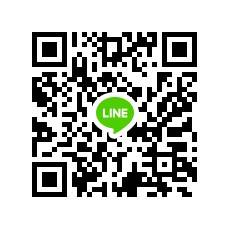 